BRANDON HIGH SCHOOL
GIRLS VARSITY TENNISBrandon High School Girls Varsity Tennis falls to Clio High School 5-3Tuesday, May 8, 2018
4:00 PM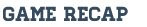 1S / Rachel Foltz(B) def. Erin Grignani(C) 6-2, 6-0 
2S / Abbi Knake(C) def.Taryn Vlad(B) 6-3, 6-1
3S / Brianna Powers(B) def. Makenna Dean(C) 7-6(4), 1-6, 6-1
4S / Yasmeen Haddad(C) def. Sarah Andrus(B) 7-5, 6-4

1/D Bella Lauinger/Katie Burgess(B) def. Brianna Geary/Sydney Campbell(C) 6-4, 6-2
2/D Alyssa Kulawiak/Zoey Campbell(C) def. Alex Novotny/Hikari Makino(B) 7-6(2), 1-6,
6-4
3/D Cassidy Fortney/Madelyn Yax(C) def. Clemintine Gourley/Morgan Saunders(B) 
6-2, 7-5
4/D Destyni Luna/Kaitlyn Bader(C) def.Kaitlyn Powers/Calli Teberian(B) 7-5, 7-5